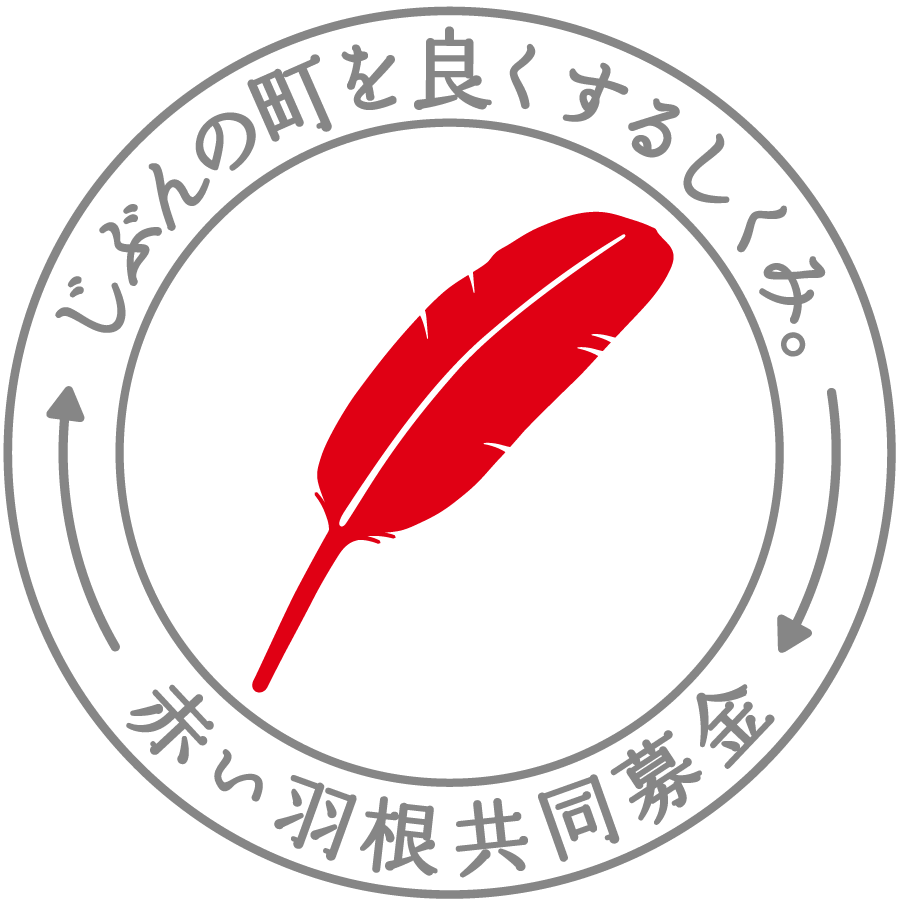 （様式３）		共同募金事業完了報告書令和　　年　　　月　　　日　　社会福祉法人和歌山県共同募金会会長　様令和　年　月　　日付和共募第　　　号で助成決定のあった事業が下記のとおり完了したので報告します。(※助成変更(様式2)を申請し承認された法人(団体)のみ記載下さい：令和　　年　　月　　日付和共募第　　号で助成変更承認済み)記＜添付書類＞書類はA4サイズに揃え順番に綴って下さい。　　◎（様式６）共同募金事業完了報告チェックシートで必要な書類を確認してください。法人（又は団体）の名称代表者の職名及び氏名法人所在地・電話〒法人設立年月日　年　　　　月　　　日　設立施設名・施設長名施設の種類共同募金助成事業名資金内訳　共同募金助成金　　　　　　　　　　　　　　　　　　　　　　　　　　　円　共同募金助成金　　　　　　　　　　　　　　　　　　　　　　　　　　　円　共同募金助成金　　　　　　　　　　　　　　　　　　　　　　　　　　　円資金内訳　自己資金　　　　　　　　　　　　　　　　　　　　　　　　　　　　　　円　自己資金　　　　　　　　　　　　　　　　　　　　　　　　　　　　　　円　自己資金　　　　　　　　　　　　　　　　　　　　　　　　　　　　　　円資金内訳　その他　　　　　　　　　　　　　　　　　　　　　　　　　　　　　　　円　その他　　　　　　　　　　　　　　　　　　　　　　　　　　　　　　　円　その他　　　　　　　　　　　　　　　　　　　　　　　　　　　　　　　円資金内訳　合　計　　　　　　　　　　　　　　　　　　　　　　　　　　　　　　　円　合　計　　　　　　　　　　　　　　　　　　　　　　　　　　　　　　　円　合　計　　　　　　　　　　　　　　　　　　　　　　　　　　　　　　　円実施状況　　開始　　　　　　　　　年　　　月　　　日（＊発注又は契約日）　　完了　　　　　　　　　年　　　月　　　日（＊納品又は工事完成日）　　開始　　　　　　　　　年　　　月　　　日（＊発注又は契約日）　　完了　　　　　　　　　年　　　月　　　日（＊納品又は工事完成日）　　開始　　　　　　　　　年　　　月　　　日（＊発注又は契約日）　　完了　　　　　　　　　年　　　月　　　日（＊納品又は工事完成日）広報の状況事務担当者事務担当者職名及び氏名電話・Ｅメール